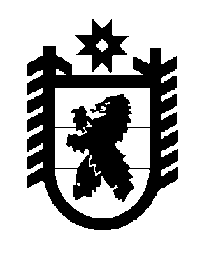 Российская Федерация Республика Карелия    ПРАВИТЕЛЬСТВО РЕСПУБЛИКИ КАРЕЛИЯРАСПОРЯЖЕНИЕот  7 марта 2018 года № 195р-Пг. Петрозаводск Внести в пункт 15 Плана мероприятий по достижению Республикой Карелия показателя «доля граждан, использующих механизм получения государственных и муниципальных услуг в электронной форме,                              к 2018 году – не менее 70 процентов», утвержденного распоряжением Правительства Республики Карелия от 23 июня 2016 года № 463р-П (Собрание законодательства Республики Карелия, 2016, № 6, ст. 1333; № 11, ст. 2414; 2017, № 2, ст. 261), с изменениями, внесенными распоряжением Правительства Республики Карелия от 24 июля 2017 года № 408р-П, изменение, изложив его в следующей редакции:
           Глава Республики Карелия                                                              А.О. Парфенчиков«15.Обеспечение качествен-ного функционирования региональных, ведомст-венных информационных систем, используемых при предоставлении государ-ственных услуг в электрон-ной форме, и межведомст-венного электронного взаимодействия, при котором уровень ошибок сервисов составляет не более 1 процента от  общего количества обращенийсокра-щение уровня ошибок серви-совАдминистрация Главы Республики Карелия, Министерство образо-вания Республики Карелия, Министерство природных ресурсов и экологии Республики Карелия, Министерство социальной защиты Республики Карелия, Управление  труда и занятости Республики Карелия, Управление записи актов граждан-ского состояния Республики Карелия    посто-янно».